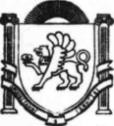 РЕСПУБЛИКА КРЫМБЕЛОГОРСКИЙ РАЙОНЗЫБИНСКИЙ СЕЛЬСКИЙ СОВЕТ45   сессия    2 -го созываРЕШЕНИЕ22 мая 2023                                 с. Зыбины                                                 №225 В соответствии с Федеральным законом от 06.10.2003 № 131-ФЗ 
«Об общих принципах организации местного самоуправления в Российской Федерации»,  Законом Республики Крым от 21.08.2014 № 54-ЗРК 
«Об основах местного самоуправления в Республике Крым», Зыбинский сельский советРЕШИЛ:1. Внести следующие изменения в Устав муниципального образования Зыбинское сельское поселение Белогорского района Республики Крым, (далее – Устав):1.1. Часть 2 Статьи 18.1 Устава изложить в следующей редакции:«2. Староста сельского населенного пункта назначается Зыбинским сельским советом, по представлению схода граждан сельского населенного пункта из числа граждан Российской Федерации, проживающих на территории данного сельского населенного пункта и обладающих активным избирательным правом, либо граждан Российской Федерации, достигших на день представления сходом граждан 18 лет и имеющих в собственности жилое помещение, расположенное на территории данного сельского населенного пункта».1.2. В части 3 Статьи 18.1 Устава после слов «муниципальную должность» дополнить словами «, за исключением муниципальной должности депутата представительного органа муниципального образования, осуществляющего свои полномочия на непостоянной основе,».1.3. В пункте 1 части 4 Статьи 18.1 Устава после слов «муниципальную должность» дополнить словами «, за исключением муниципальной должности депутата представительного органа муниципального образования, осуществляющего свои полномочия на непостоянной основе,».1.4. Часть 12 Статьи 30 Устава признать утратившим силу.1.5. Статью 40 Устава дополнить частью 1.1. следующего содержания:«1.1. Полномочия депутата Зыбинского сельского совета прекращаются досрочно решением Зыбинского сельского совета в случае отсутствия депутата без уважительных причин на всех заседаниях представительного органа муниципального образования в течении шести месяцев подряд.».2. Председателю Зыбинского сельского совета - главе администрации Зыбинского сельского поселение Белогорского района Республики Крым направить на государственную регистрацию изменения в Устав муниципального образования Зыбинское сельское поселение Белогорского района Республики Крым.3. Обнародовать настоящее решение на Портале Правительства Республики Крым на странице муниципального образования Белогорский район (belogorskiy.rk.gov.ru) в разделе «Муниципальные образования района», подраздел «Зыбинское сельское поселение», а также обнародованию на информационном стенде Зыбинского сельского совета по адресу: Республика Крым, Белогорский район, село Зыбинское, ул. Кирова, 13 после регистрации в установленном законом порядке. 4. Настоящее решение вступает в силу после его официального опубликования (обнародования).5. Контроль за исполнение настоящего решения возложить на председателя Зыбинского сельского совета Белогорского района Республики Крым.Председатель Зыбинского сельского совета – глава администрации Зыбинского сельского  поселения                                      Т.А. КнижникО внесении изменений в Устав муниципального образования Зыбинское сельское поселение Белогорского района Республики Крым